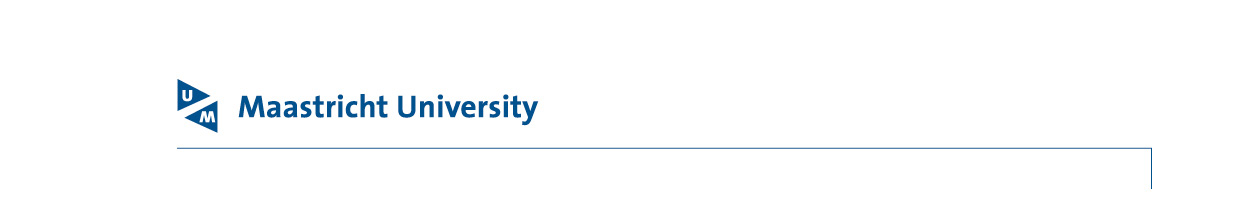 Human Resources Management 	  	 ingekomen HRM d.d. ……..…..…….(niet invullen)Postbus 616 | NL 6200 MD MaastrichtPersoonlijke gegevens (identiteitsbewijs overleggen en kopie bijvoegen)*	Aankruisen wat van toepassing is **	Kopie van bankpas bijvoegen en IBAN, BIC-nummer en BSN zijn verplichte velden Informatieformulier student assistent Faculteit / MUO / Servicecentrum Capaciteitsgroep / Departement / Afdeling Project (indien van toepassing) Naam en voorlettersGeslacht *     m     v  1e  VoornaamRoepnaam GeboortedatumNationaliteitGeboorteplaats / -landBanknaamBSN nummer**BSN nummer**BSN nummer**BSN nummer**IBAN/SEPA-nummer**BIC-nummer**BIC-nummer**BIC-nummer**BIC-nummer**Burgerlijke staat * gehuwd    ongehuwd    duurzaam samenwonend   gehuwd    ongehuwd    duurzaam samenwonend   gehuwd    ongehuwd    duurzaam samenwonend   gehuwd    ongehuwd    duurzaam samenwonend   gehuwd    ongehuwd    duurzaam samenwonend   gehuwd    ongehuwd    duurzaam samenwonend   gehuwd    ongehuwd    duurzaam samenwonend   gehuwd    ongehuwd    duurzaam samenwonend   gehuwd    ongehuwd    duurzaam samenwonend  Datum huwelijk/ registratie partnerschapNaam partnerVoorletters partner/  1e voornaam voluitGeboortedatum en –plaats partnerHuidig adresPostcode/woonplaatsCorrespondentie-adresPostcode/plaatsTelefoonE-mailadresStudierichtingStudiejaar                                                                      BA     MA *                                                                      BA     MA *                                                                      BA     MA *                                                                      BA     MA *                                                                      BA     MA *HandtekeningDatumDatumDatum